FİZİBİLİTE ETÜDÜ GEREKTİRMEYEN PROJE TEKLİF FORMU ŞABLONU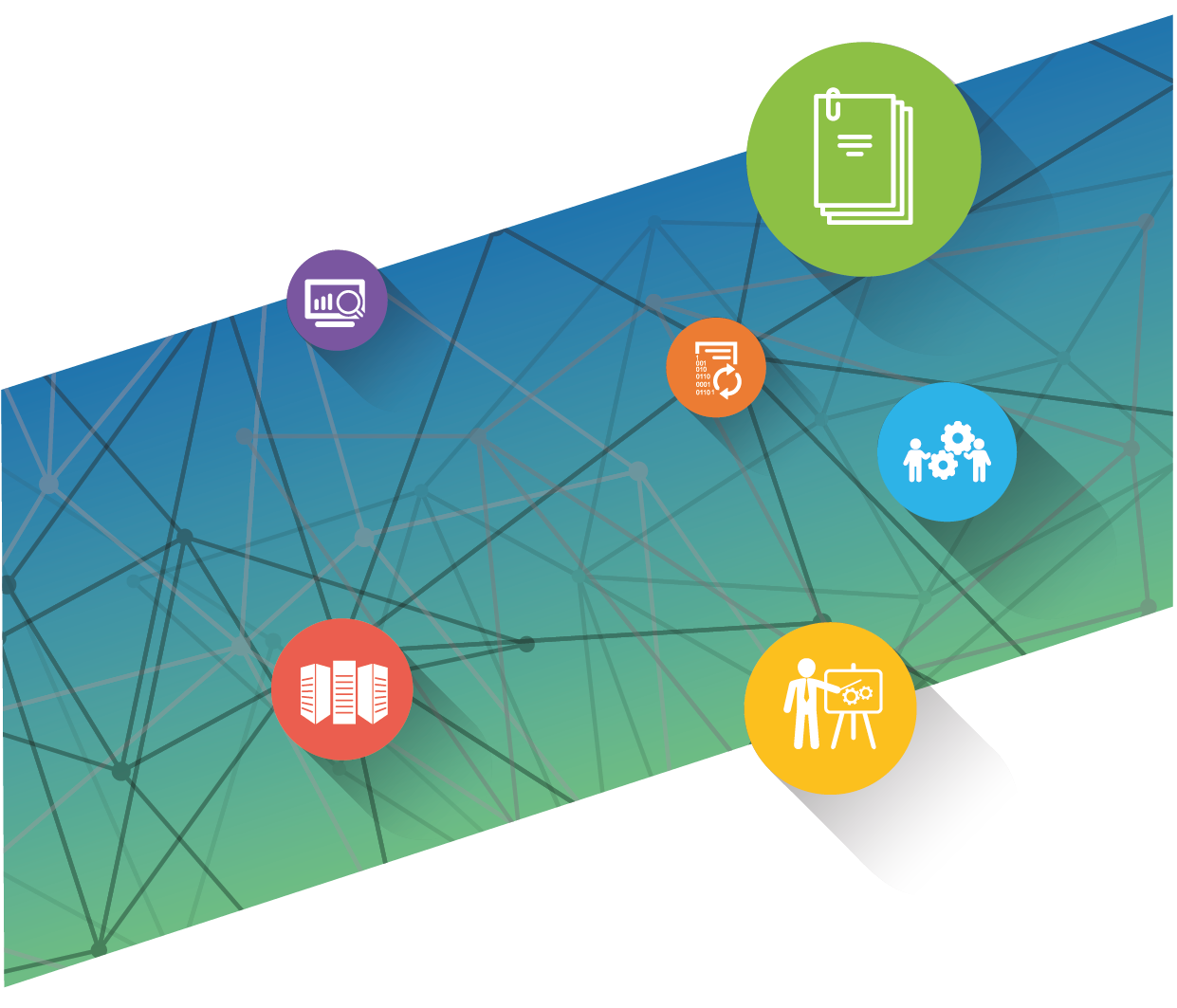 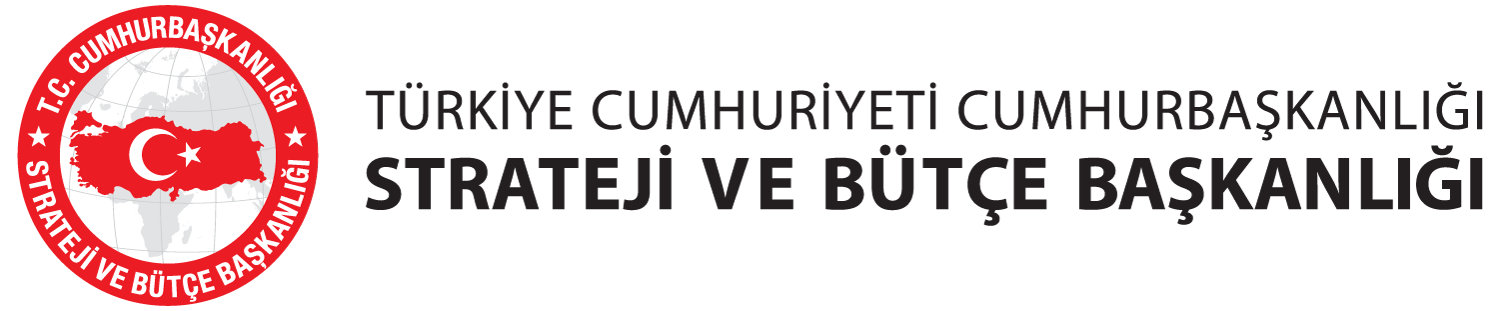 Haziran 2021PROJE SAHİBİ KURUM / KURULUŞ ADIPROJENİN ADIGG/MM/YYYYSürüm 0.9Proje DOKÜMANı ONAYlarıProje Teklifi Kurum / Kuruluş OnaylarıİÇİNDEKİLERBİT PROJE DOSYASI DOKÜMANLARIPROJENİN KÜNYESİProjenin AdıProje NumarasıDevam eden projeler için doldurulacaktır.Proje Sahibi KuruluşProje teklifini hazırlayan birimin, genel müdürlüğün bağlı olduğu en üst seviye kurumun da yazılması beklenmektedir. Ör : … Bakanlığı / … Başkanlığı/Birimi/DairesiProjenin Amacı, Kapsamı ve GerekçesiAmaç, kapsam ve gerekçenin yanı sıra, projenin salt kurumsal bir ihtiyacı gidermek üzere mi, yoksa diğer kamu kurum ve kuruluşlarının hizmetlerine altlık teşkil etmek veya katkıda bulunmak amacıyla mı hayata geçirildiği hususuna da bu bölümde değinilecektir. Teklif edilen proje daha büyük bir projenin bileşeni olarak tasarlandıysa projenin hangi unsurları kapsadığı belirtilmelidir.Projenin İlgili Olduğu Sektör/Alt SektörSektör/Alt Sektör listesi için Ek-B1 Proje Teklif Formu Rehberinin 2.1 numaralı bölümünde yer alan tabloya bakınız.Projenin Gerçekleştirileceği Yer(ler)Projenin gerçekleştirileceği il(leri) belirtiniz.Projenin KarakteristiğiBir proje birden fazla iş paketinden oluşuyorsa projenin karakteristiği, iş paketleri yatırım türlerinin hepsini içerecek şekilde verilmelidir. İş paketleri yatırım türü ile ilgili bilgi bölüm 2.3.2’de verilmektedir.Projenin Başlama ve Bitiş TarihiYıllar İtibariyle Ödenek Teklifi ve Proje TutarıProjenin teklif edildiği yılın fiyatları ile belirtilmelidir.Projenin Finansman ŞekliVarsa birden fazla finansman şekli seçilmelidir. Dış Kredi            Öz Kaynak            Ulusal Bütçe            Hibe            Diğer: ……………..Projenin Tamamlanmasını Müteakip İdame için Öngörülen İşletme ModeliProjenin, tamamlanmasının ardından kuruluş bütçesine idari ve/veya finansal açıdan ilave yük getirip getirmeyeceği, getirecekse buna ilişkin öngörü ve tahminler, projenin sürdürülebilir şekilde idamesi için alınması planlanan önlemler paylaşılacaktır.Geçmiş Yıllardan Varsa Ödenek Aktarımı ÖngörüsüProjenin Üst Politika Belgeleriyle İlişkisiBu bölüm kurumun Strateji Geliştirme Daire Başkanlığı tarafından doldurulacaktır. Doldurulurken ilgili ulusal / uluslararası belgelerin ilişkili olduğu bölümler açıkça belirtilmeli ve belirtilen Bölüm / Amaç / Hedef / Politika/..vb’yi nasıl ve ne şekilde desteklediği açıklanmalıdır. Herhangi bir ilişkisi yoksa boş bırakılmalıdır.Projenin Kurumun Görev, Stratejik Plan, vb. Dokümanlarıyla İlişkisiProjenin Daha Önce Gerçekleştirilen veya Devam Eden Diğer Projelerle İlişkisiPROJE ORGANİZASYON YAPISIProjeyi gerçekleştirecek organizasyon yapısı (İzleme-Değerlendirme-Yönetim-Karar Verme-Raporlama) ve projeden etkilenen paydaşlar tanımlanmalıdır. Projede görev alacak personel ve görevleri hakkında bilgi verilmeli ve organizasyon şeması eklenmelidir. Bu bölümün doldurulmasında EKB1 Proje Teklif Formu Rehberinin 2.2. numaralı bölümüne bakınız.Organizasyon ŞemasıProje faaliyetlerinin gerçekleştirilmesine ilişkin roller / sorumluluklar ve bu görevleri gerçekleştirilecek kurum içi veya dışı çalışanlar ve 3. taraflar verilmelidir.Paydaş AnaliziProjenin hedeflerine ulaşmasında katılım ve destekleri önemli olan, projede doğrudan veya dolaylı olarak etkilenen veya proje çıktılarından fayda sağlayacak tüm paydaşların analizi yapılmalıdır. Varsa uluslararası veya sınır ötesi paydaşlara da yer verilmelidir. Bu bölümün doldurulmasında EKB1 Proje Teklif Formu Rehberinin 2.3 numaralı bölümüne bakınız.* İlgili paydaşla irtibat sağlandıktan sonra paydaşın belirttiği beklentilere yer verilecektir.PROJE PLANIProje planında projenin iş modeli, proje iş takvimi (çalışma çizelgesi), iş paketleri, bunlar için öngörülen süreler ve maliyetler ile iş paketleri arasındaki bağımlılıklar verilmelidir. Bu bölümün doldurulmasında EKB1 Proje Teklif Formu Rehberinin 2.4 numaralı bölümüne bakınız.Projenin İş ModeliUygun iş modeli türünü seçiniz.Proje İş Takvimi (İş Paketi – Zaman - Maliyet Çizelgesi)Projenin başlangıç tarihi: …/…/ 20…														 20… Yılı FiyatlarıylaProje İş Paketleri DetaylarıAşağıdaki tablo bütün iş paketleri için ayrı ayrı doldurulmalıdır. Proje kapsamında maliyetlendirilebilecek somutlukta olan faaliyetlere iş paketi adı verilmektedir. İş paketlerindeki maliyet unsurlarının toplamı, 2.6 no’lu “Proje Maliyet Bileşenleri Detayları” bölümündeki toplamlarla tutarlı olmalıdır.MEVCUT DURUM VE İHTİYAÇ ANALİZİMevcutta Kullanılan Çözüm ve SüreçlerMevcutta Var Olan ve Çözülmesi Hedeflenen SorunlarProje Hedefleri ve Proje ile Elde Edilecek KazanımlarProjenin Çıktılarından Fayda Sağlayacak Paydaşlar ve Sağlanacak Faydalarİlgili paydaşlar için seçim alanı işaretlenmeli ve sağlayacakları faydalar hakkında detaylı bilgi verilmelidir. PROJE MALİYET BİLEŞENLERİ DETAYLARIProjenin Bileşenleri ve Toplam MaliyetlerProjenin Donanım Bileşenleri ve Toplam Maliyetler“Temel teknik özellikler” alanına fiyatı etkileyecek olan temel teknik özelliklerin bilgisi girilmelidir.						     (… Yılı Fiyatlarıyla)Projenin Donanım İhtiyacı Kurumun Mevcut BİT Envanteriyle Karşılanabilir mi?Bu bölümün Bilgi İşlem Birimi tarafından doldurulması gerekmektedir. Evet Hayır : (Açıklama yazılmalıdır)……………………..Projenin Güvenlik Sistem Bileşenleri ve Toplam Maliyetler“Temel teknik özellikler” alanına fiyatı etkileyecek olan temel teknik özelliklerin bilgisi girilmelidir.	 				           (… Yılı Fiyatlarıyla)Projenin Ağ Altyapısı Bileşenleri ve Toplam Maliyetler“Temel teknik özellikler” alanına fiyatı etkileyecek olan temel teknik özelliklerin bilgisi girilmelidir.	 (…. Yılı Fiyatlarıyla)Projenin Yazılım Bileşenleri ve Toplam MaliyetlerHazır yazılımlar ve uygulama yazılım geliştirme yoluyla temin edilen yazılımlar için ayrı ayrı maliyetler verilmelidir.Projenin Yazılım Lisansı Bileşenleri Toplam Maliyetleri    (… Yılı Fiyatlarıyla)Yazılım Geliştirme İşi Kapsamında Çalıştırılacak KişilerBu tablodaki toplam tutar ile, 2.6.1.4.3 numaralı “Projenin Uygulama Yazılımı Geliştirme Bileşeni Toplam Maliyeti” tablosundaki toplam tutar birbiriyle tutarlı olmalıdır. (… Yılı Fiyatlarıyla)Projenin Uygulama Yazılımı Geliştirme Bileşeni Toplam MaliyetiProjenin Eğitim Bileşenleri ve Toplam Maliyetler	 (… Yılı Fiyatlarıyla)Projenin Veri İhtiyacı ve Sayısallaştırma Bileşenleri ve Toplam MaliyetlerVeri ihtiyacı-sayısallaştırma kalemi için aşağıda verilen Veri İhtiyacı-Sayısallaştırma tablosu hazırlanacaktır.	(…. Yılı Fiyatlarıyla)Projede Alınması Planlanan Danışmanlık HizmetleriPROJENİN RİSK ANALİZİProje kapsamında karşılaşılması muhtemel riskler bu bölümde analiz edilecektir. Bu bölümün doldurulmasında EKB1 Proje Teklif Formu Rehberinin 2.5 numaralı bölümüne bakınız. (Verilmesi gereken ek bilgi ve dokümanlar varsa bu forma ek yapınız)GöreviProjedeki RolüAdı SoyadıTarihİmzaHizmet Birimi Onayı.../.../20..Bilgi İşlem Birimi Görüşü.../.../20..Strateji Birimi Onayı.../.../20..Kurum / Kuruluş Yetkilisi Onayı.../.../20..Bu form, maliyeti 10 milyon TL altında olan bilgi ve iletişim teknolojileri proje teklifleri için kullanılmalıdır.Formda yer alan bütün alanlar eksiksiz doldurulmalıdır.Fiyatlar Bin TL cinsinden ve KDV dahil olarak belirtilmelidir.YılÖdenek Teklifi (Bin TL)……Toplam Proje TutarıYılAktarılacak Ödenek (Bin TL)Finansman Şekli………On Birinci Kalkınma PlanıOn Birinci Kalkınma Planıİlişkili Olduğu Bölüm, Amaç, Hedef, Politika…vb.Projenin Ne Şekilde Desteklediği?Cumhurbaşkanlığı Yıllık ProgramıCumhurbaşkanlığı Yıllık Programıİlişkili Olduğu Bölüm, Amaç, Hedef, Politika…vb.Projenin Ne Şekilde Desteklediği?Orta Vadeli Program 2022-2024Orta Vadeli Program 2022-2024İlişkili Olduğu Bölüm, Amaç, Hedef, Politika…vb.Projenin Ne Şekilde Desteklediği?Diğer Ulusal / Uluslararası Plan, Program ve BelgelerDiğer Ulusal / Uluslararası Plan, Program ve BelgelerDiğer Ulusal / Uluslararası Plan, Program ve BelgelerPlan / Program / Belgeİlişkili Olduğu BölümProjenin Ne Şekilde Desteklediği?İlişkili Görev / Program / BelgeProjenin Ne Şekilde Desteklediği?Proje Sahibi KurumVarsa Proje NumarasıProje AdıProjenin, Teklif Edilen Proje ile İlişkisiRol/SorumlulukBirimBirimAdı, SoyadıTelefonTelefonE-postaÜst YönetimProjenin Teknik SahibiProjenin İdari Sahibi…Projeyi Gerçekleştirecek Tahmini Roller / Kişi SayısıProjeyi Gerçekleştirecek Tahmini Roller / Kişi SayısıProjeyi Gerçekleştirecek Tahmini Roller / Kişi SayısıProjeyi Gerçekleştirecek Tahmini Roller / Kişi SayısıProjeyi Gerçekleştirecek Tahmini Roller / Kişi SayısıProjeyi Gerçekleştirecek Tahmini Roller / Kişi SayısıProjeyi Gerçekleştirecek Tahmini Roller / Kişi SayısıDestek Birimler	Destek Birimler	Kurum Personel SayısıKurum Personel SayısıKurum Personel SayısıHizmet Alımı Planlanıyorsa Bu Kapsamda Çalışacak Kişi SayısıHizmet Alımı Planlanıyorsa Bu Kapsamda Çalışacak Kişi Sayısıİş Analiziİş AnaliziVeri YönetimiVeri YönetimiUygulama YönetimiUygulama Yönetimi……Proje EkibiProje EkibiKurum Personel SayısıKurum Personel SayısıKurum Personel SayısıHizmet Alımı Planlanıyorsa Bu Kapsamda Çalışacak Kişi SayısıHizmet Alımı Planlanıyorsa Bu Kapsamda Çalışacak Kişi SayısıProje YöneticisiProje YöneticisiSatınalma/Sözleşme YönetimiSatınalma/Sözleşme YönetimiOperasyon/İşletim SorumlusuOperasyon/İşletim SorumlusuTeknik Proje Yöneticisi/Ekip LideriTeknik Proje Yöneticisi/Ekip LideriTeknik Proje Ekibi (iş analisti, teknik analist, yazılım uzmanı, yazılım mimarı, kalite güvence sorumlusu, test ekibi, danışman... vb.)Teknik Proje Ekibi (iş analisti, teknik analist, yazılım uzmanı, yazılım mimarı, kalite güvence sorumlusu, test ekibi, danışman... vb.)PaydaşPaydaştan BeklentilerPaydaşın Beklentileri*Seçimİş Modeli TürüKurumun kendi kaynakları ile gerçekleştirmeHizmet alımı ile gerçekleştirmeKurumun kendi kaynakları + hizmet alımı ile gerçekleştirmeİş Paketi No/AdıI. YılI. YılI. YılI. YılI. YılI. YılI. YılI. YılI. YılI. YılI. YılI. YılII. YılII. YılII. YılII. YılII. YılII. YılII. YılII. YılII. YılII. YılII. YılII. YılIII. YılMaliyet(Bin TL)İş Paketi No/Adı1-3. ay1-3. ay1-3. ay4-6. ay4-6. ay4-6. ay7-9. ay7-9. ay7-9. ay10-12. ay10-12. ay10-12. ay13-15. ay13-15. ay13-15. ay16-18. ay16-18. ay16-18. ay19-21. ay19-21. ay19-21. ay22-24. ay22-24. ay22-24. ay…Maliyet(Bin TL)1.1.1. 1.2.2.3.4.5.Toplam TutarToplam TutarToplam TutarToplam TutarToplam TutarToplam TutarToplam TutarToplam TutarToplam TutarToplam TutarToplam TutarToplam TutarToplam TutarToplam TutarToplam TutarToplam TutarToplam TutarToplam TutarToplam TutarToplam TutarToplam TutarToplam TutarToplam TutarToplam TutarToplam TutarToplam Tutarİş Paketi No/AdıProje iş takviminde belirtilen no’durİş Paketi Yatırım Türüİş paketi maliyet  bileşenlerini oluşturan yatırım türleri verilmelidir.(ör: Yazılım Geliştirme, Arşiv Sayısallaştırma)(ör: Yazılım Geliştirme, Arşiv Sayısallaştırma)(ör: Yazılım Geliştirme, Arşiv Sayısallaştırma)Başlangıç-Bitiş TarihiAy/yıl – ay/yıl olarak verinizİş Paketi Faaliyetleri:İş Paketi Faaliyetleri:İş Paketi Faaliyetleri:İş Paketi Faaliyetleri:İş Paketi Çıktıları:İş Paketi Çıktıları:İş Paketi Çıktıları:İş Paketi Çıktıları:Elde Edilen Çıktıların Diğer İş Paketleriyle İlişkisi:Elde Edilen Çıktıların Diğer İş Paketleriyle İlişkisi:Elde Edilen Çıktıların Diğer İş Paketleriyle İlişkisi:Elde Edilen Çıktıların Diğer İş Paketleriyle İlişkisi:İş Paketi Maliyet Bileşeniİş Paketi Maliyet BileşeniİçerikTutar#Problem AlanıAçıklamaMevzuat sorunlarıSüreçsel sorunlarTeknolojiden kaynaklı sorunlarVeri ile ilgili sorunlarEntegrasyon sorunlarıKullanılabilirlik ile ilgili sorunlarOperasyon ve bakım sorunlarıGüvenlikle ilgili sorunlarYenilikçi yaklaşımları uygulama ihtiyacıDiğer sorunlarPaydaşAçıklama Projeyi gerçekleştirecek kurumDiğer kamu kurumlarıÖzel sektörVatandaşSivil toplum kuruluşlarıDiğer paydaşlarBileşenToplam TutarDanışmanlık Hizmeti DonanımAğ AltyapısıGüvenlik Yazılımı-DonanımıHazır YazılımYazılım GeliştirmeEğitim GiderleriVeri İhtiyacı – SayısallaştırmaDiğerToplam Proje Tutarı (Bin TL)Donanım TürüTemel Teknik ÖzelliklerKullanım AmacıAdediİlgili Olduğu İş Paketi NoTahmini Teknolojik Ömrü (yıl)Birim Fiyatı(TL)Toplam(Bin TL)TOPLAMTOPLAMTOPLAMTOPLAMTOPLAMTOPLAMTOPLAMGüvenlik Yazılımı-DonanımıTemel Teknik ÖzelliklerKullanım AmacıAdediİlgili Olduğu İş Paketi NoBirim Fiyatı(TL)Toplam(Bin TL)TOPLAMTOPLAMTOPLAMTOPLAMTOPLAMTOPLAMAğ Ekipmanı ve KablolamaTemel Teknik ÖzelliklerKullanım AmacıAdediİlgili Olduğu İş Paketi NoBirim Fiyatı(TL)Toplam(Bin TL)TOPLAMTOPLAMTOPLAMTOPLAMTOPLAMTOPLAMYazılım TürüYazılım AdıLisans SüresiKullanım AmacıAdediÜrün Yerli mi?İlgili Olduğu İş Paketi NoBirim Fiyatı(TL)Toplam(Bin TL)TOPLAMTOPLAMTOPLAMTOPLAMTOPLAMTOPLAMTOPLAMTOPLAMÜnvanKişi SayısıSüre (ay)Aylık ÜcretToplam MaliyetTOPLAMTOPLAMTOPLAMTOPLAMİlgili Olduğu İş Paketi Noİlgili Olduğu İş Paketi Noİlgili Olduğu İş Paketi Noİlgili Olduğu İş Paketi Noİlgili Olduğu İş Paketi Noİlgili Olduğu İş Paketi NoAşamaI. YılI. YılI. YılI. YılI. YılI. YılI. YılI. YılI. YılI. YılI. YılI. YılII. YılII. YılII. YılII. YılII. YılII. YılII. YılII. YılII. YılII. YılII. YılII. YılIII. Yıl (…. Yılı Fiyatlarıyla)Toplam (Bin TL)Aşama1-3. ay1-3. ay1-3. ay4-6. ay4-6. ay4-6. ay7-9. ay7-9. ay7-9. ay10-12. ay10-12. ay10-12. ay13-15. ay13-15. ay13-15. ay16-18. ay16-18. ay16-18. ay19-21. ay19-21. ay19-21. ay22-24. ay22-24. ay22-24. ay… (…. Yılı Fiyatlarıyla)Toplam (Bin TL)1. Analiz2. Tasarım3. Kodlama4. Test5. Kurulum-Entegrasyon6. Bakım ve GüncellemeTOPLAMTOPLAMTOPLAMTOPLAMTOPLAMTOPLAMTOPLAMTOPLAMTOPLAMTOPLAMTOPLAMTOPLAMTOPLAMTOPLAMTOPLAMTOPLAMTOPLAMTOPLAMTOPLAMTOPLAMTOPLAMTOPLAMTOPLAMTOPLAMTOPLAMTOPLAMEğitim TürüİçeriğiBeklenen Faydası ve AmacıKişi Sayısıİlgili Olduğu İş Paketi NoSaat Birim Fiyatı (TL)Toplam(Bin TL)TOPLAMTOPLAMTOPLAMTOPLAMTOPLAMTOPLAMVeri İhtiyacı / SayısallaştırmaTürüAmacıHacmi / Sayısıİlgili Olduğu İş Paketi NoBirim Fiyatı (TL)Toplam(Bin TL)TOPLAMTOPLAMTOPLAMTOPLAMTOPLAMTOPLAMDanışmanlık KonusuSüresi (gün veya ay)GerekçesiDanışman SayısıBirim MaliyetToplam MaliyetTOPLAMTOPLAMTOPLAMTOPLAMTOPLAMRisklerRiske Yönelik Alınacak Aksiyonİdari RisklerHukuki RisklerTeknik RisklerMali RisklerDiğer Riskler